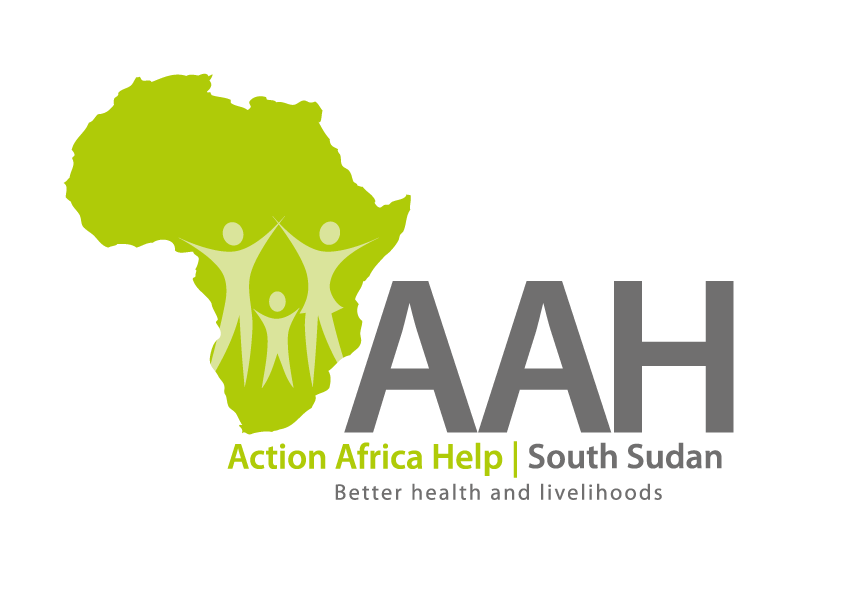 BackgroundAction Africa Help International (AAH-I) is a nongovernmental Organization and nonprofit making operating in South Sudan with a mission to support disadvantaged Communities to sustainably improve their standard of living through Community empowerment approach in partnership with stake holders. AAH-I implements Primary Health Care, Agriculture, Humanitarian aid projects and Capacity Building.The organization is inviting bids from competent and reputable construction companies for the following construction services. More details on the said tender can be picked from AAHI/UNHCR Juba Logistics base during working hours (Monday to Friday, 9:00am to 11.30am and 2:00pm to 4.00pm) also Wau office.Deadline for submission of the bids will be on 11th December, 2023 at 12:00pm.INVITATION TO TENDER – CONSTRUCTION SERVICESDescriptionRemarksProvision of labour and materials for renovation of WAU MDT BuildingsBOQ to be picked from AAHI Juba Office and Wau Logistic base.